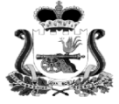 ОТДЕЛ ОБРАЗОВАНИЯАДМИНИСТРАЦИИ МУНИЦИПАЛЬНОГО ОБРАЗОВАНИЯ
«КАРДЫМОВСКИЙ РАЙОН» СМОЛЕНСКОЙ ОБЛАСТИП Р И К А ЗОб особенностях организации работы образовательных организаций муниципального образования «Кардымовский район» Смоленской области в новом 2020-2021 учебном году На основании рекомендаций по организации работы образовательных организаций в условиях сохранения рисков распространения «COVID-19» (приложение к письму Роспотребнадзора от 8 мая 2020 г. № 02/8900-2020-24), постановления Главного государственного санитарного врача РФ от 30 июня 2020 г. № 16 «Об утверждении санитарно-эпидемиологических правил СП 3.1/2.4.3598-20 «Санитарно-эпидемиологические требования к устройству, содержанию и организации работы образовательных организаций и других объектов социальной инфраструктуры для детей и молодежи в условиях распространения новой коронавирусной инфекции (COVID-19)», письма Минпросвещения России от 12.08.2020 «Об организации работы общеобразовательных организаций» и в целях обеспечения санитарно-эпидемиологического благополучия детского населения на территории муниципального образования «Кардымовский район» Смоленской областип р и к а з ы в а ю:Руководителям общеобразовательных организаций, подведомственных Отделу образования Администрации муниципального образования «Кардымовский район» Смоленской области:1.1 организовать проведение торжественных линеек 1 сентября 2020 года                      на открытом воздухе – для обучающихся 1, 11 классов; тематических классных часов – для обучающихся 2-10 классов с соблюдением мер антитеррористической и пожарной безопасности;1.2 внести изменения в нормативно-правовые акты и учебно-методическую документацию: основные образовательные программы начального общего, основного общего, среднего общего образования (в части рабочих программ учебных предметов, курсов, дисциплин, плана внеурочной деятельности); расписание уроков; режим работы образовательной организации; график посещения столовой;1.3 обеспечить:- закрепление за каждым классом отдельного кабинета за исключением занятий, требующих специального оборудования (в том числе физическая культура, изобразительное искусство, трудовое обучение, технология, физика, химия, информатика);- разработку расписания (графика) уроков, перемен, составленному с целью минимизации контактов обучающихся (в том числе сокращения их количества во время проведения термометрии, приема пищи в столовой);- проведение до начала занятий, во время перемен и по окончанию работы текущей уборки помещений с использованием дезинфицирующих средств;- проведение ежедневных «утренних фильтров» с обязательной термометрией с целью выявления и недопущения в организации обучающихся и сотрудников с признаками респираторных заболеваний;- установку дозаторов с антисептическим средством для обработки рук при входе в здание образовательной организации, помещения для приема пищи, санитарные узлы и туалетные комнаты;- дезинфекцию воздушной среды с использованием приборов для обеззараживания воздуха;- средствами индивидуальной защиты сотрудников пищеблока (маски, перчатки); - обработку обеденных столов, посуды до и после каждого приема пищи с использованием моющих и дезинфицирующих средств;- создание условий для соблюдения правил личной гигиены участников образовательного процесса;-  организацию питьевого режима с использованием одноразовой посуды и проведением обработки кулеров и дозаторов;- организацию педагогической работы по гигиеническому воспитанию обучающихся;- проведение информационно-разъяснительной работы, активно используя официальные сайты в сети «Интернет».Руководителям дошкольных образовательных организаций, подведомственных Отделу образования Администрации муниципального образования «Кардымовский район» Смоленской области обеспечить:- проведение ежедневных «утренних фильтров» с обязательной термометрией с целью выявления и недопущения в организации воспитанников и сотрудников с признаками респираторных заболеваний;- групповую изоляцию с проведением всех занятий в помещениях групповой ячейки и (или) на открытом воздухе отдельно от других групповых ячеек;- установку дозаторов с антисептическим средством для обработки рук при входе в здание образовательной организации, помещения для приема пищи, санитарные узлы и туалетные комнаты;- дезинфекцию воздушной среды с использованием приборов для обеззараживания воздуха;- средствами индивидуальной защиты сотрудников пищеблока (маски, перчатки); - обработку обеденных столов, посуды до и после каждого приема пищи с использованием моющих и дезинфицирующих средств;- ежедневную обработку игрушек, игрового и иного оборудования с применением дезинфицирующих средств;- при использовании музыкального или спортивного зала проведение влажной уборки после каждого посещения с применением дезинфицирующих средств;- создание условий для соблюдения правил личной гигиены участников образовательного процесса;- организацию педагогической работы по гигиеническому воспитанию воспитанников;- проведение информационно-разъяснительной работы, активно используя официальные сайты в сети «Интернет».3. Контроль исполнения настоящего приказа оставляю за собой.27.08.2020№  0091-п/обрНачальник Отдела образования Администрации муниципального образования «Кардымовский район» Смоленской областиС.В.Федорова